24.04 МатематикаТема урока: «Решение примеров на порядок действий».Вспомним порядок действий:1. Скобки  (    )          2. х или  :  - что первое, (они равнозначны)3.+  или  -        - что первое,(они равнозначны)Решите примеры, расставив вначале порядок действий358 х 2 - 569       (204+29) х 3Задача 862. (рассмотрите решение)- не переписывать!!В одной сельской школе учатся 108 детей, а в другой в 2 раза меньше. Сколько детей учится в двух школах?В задачах говорится о 2-х школах, значит записываем краткую запись так:1шк- 108 уч.? уч.2шк.- ? уч., в 2 раза меньше        - В задаче 2 вопроса, значит, будет 2 действия. Сразу на главный вопрос я не могу ответить, т.к. не знаю, сколько учеников было во 2-ой школе. Поэтому 1 действием я узнаю, сколько учеников в 1 школе. Если в 2 раза меньше, то делим: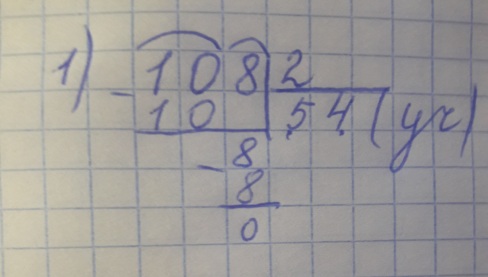 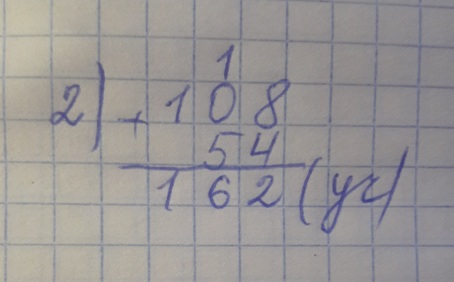 Теперь я смогу ответить на главный вопрос задачи. Я складываю учеников 1 школы и 2 школы (решение вверху)Ответ: в двух школах 162 ученика.